О количестве обращений граждан и результаты рассмотрения граждан в	 Администрации-города Дмитриева Курской областиза 6 месяцев 2014 годаО количестве обращений граждан и результаты рассмотрения граждан в		Администрации города Дмитриева Курской области		во 2 квартале 2014 года                                    СПРАВКА	: -о количестве и характере устных обращений граждан,                                   поступивших в администрацию города Дмитриева
                         во2 квартале 2014 года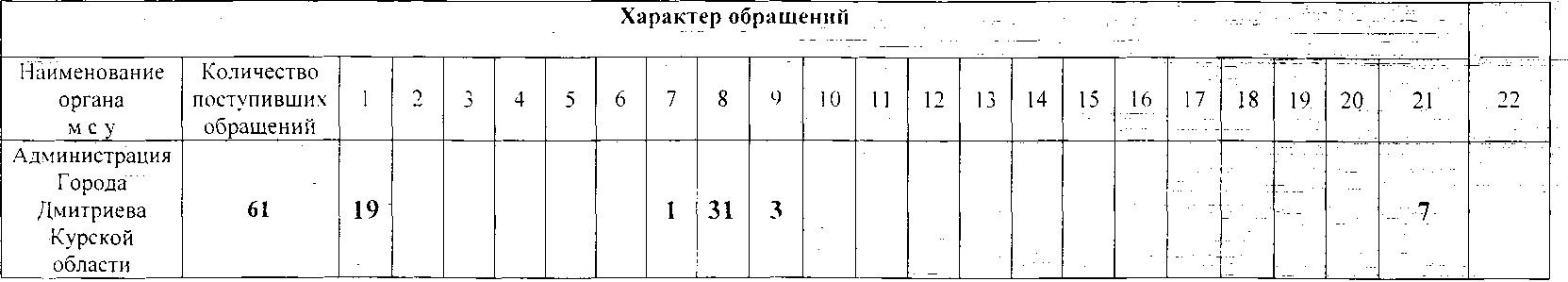 СПРАВКАо количестве и характере письменных обращений граждан,
поступивших в администрацию города Дмитриева
во 2 квартале 2014 годаНаименованиегородаПоступило всего вадминистрациюгородаРешеноположительноРазъясненоотказаног.Дмитриев Курской области3313256Письменных238236-Устных(принято на личном приеме)9393НаименованиегородаПоступило всего вадминистрациюгородаРешеноположительноРазъясненоотказаног. Дмитриев Курской области1841822Письменных1231212-Устных(принято на личном приеме)6161-1Характер обращенийХарактер обращенийХарактер обращенийХарактер обращенийХарактер обращенийХарактер обращенийХарактер обращенийХарактер обращенийХарактер обращенийХарактер обращенийХарактер обращенийХарактер обращенийХарактер обращенийХарактер обращенийХарактер обращенийХарактер обращенийХарактер обращенийХарактер обращенийХарактер обращенийХарактер обращенийХарактер обращенийХарактер обращенийХарактер обращений-Наименование органа м с уКоличествопоступившихобращений1245678910111213141516171819202122Администрация Города Дмитриева Курской области12343156320